 Информация для людей  с ограниченными физическими возможностями здоровьяПрограмма «Дорогу осилит идущий» Учебные занятия: - «Шашки»,- ОФП.2. Физкультурно-оздоровительные мероприятия:Акция «Спорт против наркотиков» Турниры  по шашкам  и шахматам.Спартакиада  по отдельным видам спорта. Акция «Новогодние забавы» 3.Программа «Доступная среда» 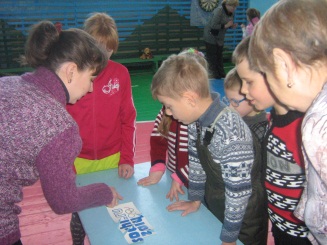 .Программа предназначена:Для профилактики заболеваний дыхательной, сердечно-сосудистой и нервной систем;Для предупреждения и защиты от последствий стресса и психоэмоционального перенапряжения;Для оздоровления и формирования навыков ЗОЖ.Направления в работе по программе«Оздоровительно-корригирующая гимнастика при отклонениях в функциях опорно-двигательного аппарата»  (нарушение осанки, плоскостопие, сколиоз)Контингент обучающихся:- часто болеющие;-  с отклонениями в физическом здоровье (опорно-двигательный аппарат, зрение, органы дыхания)4-ограниченные возможности здоровья;- дети-инвалиды- обучающиеся, оказавшиеся в сложных жизненных ситуациях 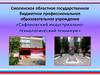 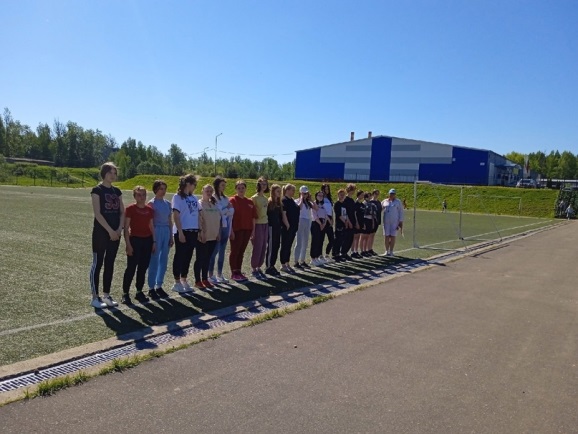 СОГБПОУ « Сафоновский индустриально-технологический техникум» г. Сафоново, ул. Октябрьская, д.72. ПРИГЛАШАЕМ К ЗАНЯТИЯМ АДАПТИВНОЙ ФИЗКУЛЬТУРОЙ